PDP- ZADANIA  NA DNI 11.05- 15.05.2020r.1. Wykonaj poniższe zadania: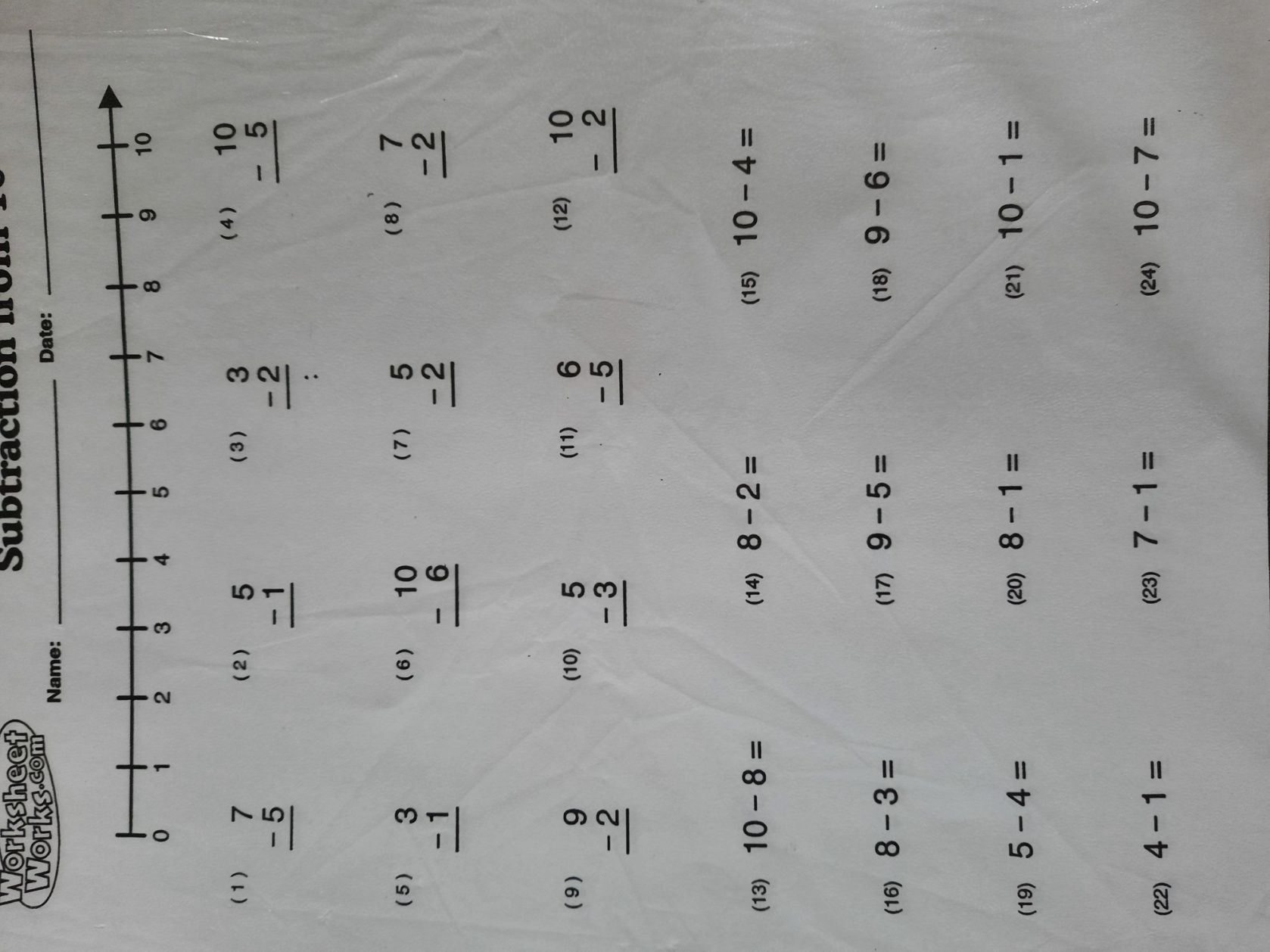 2. Rozwiąż poniższe zadania: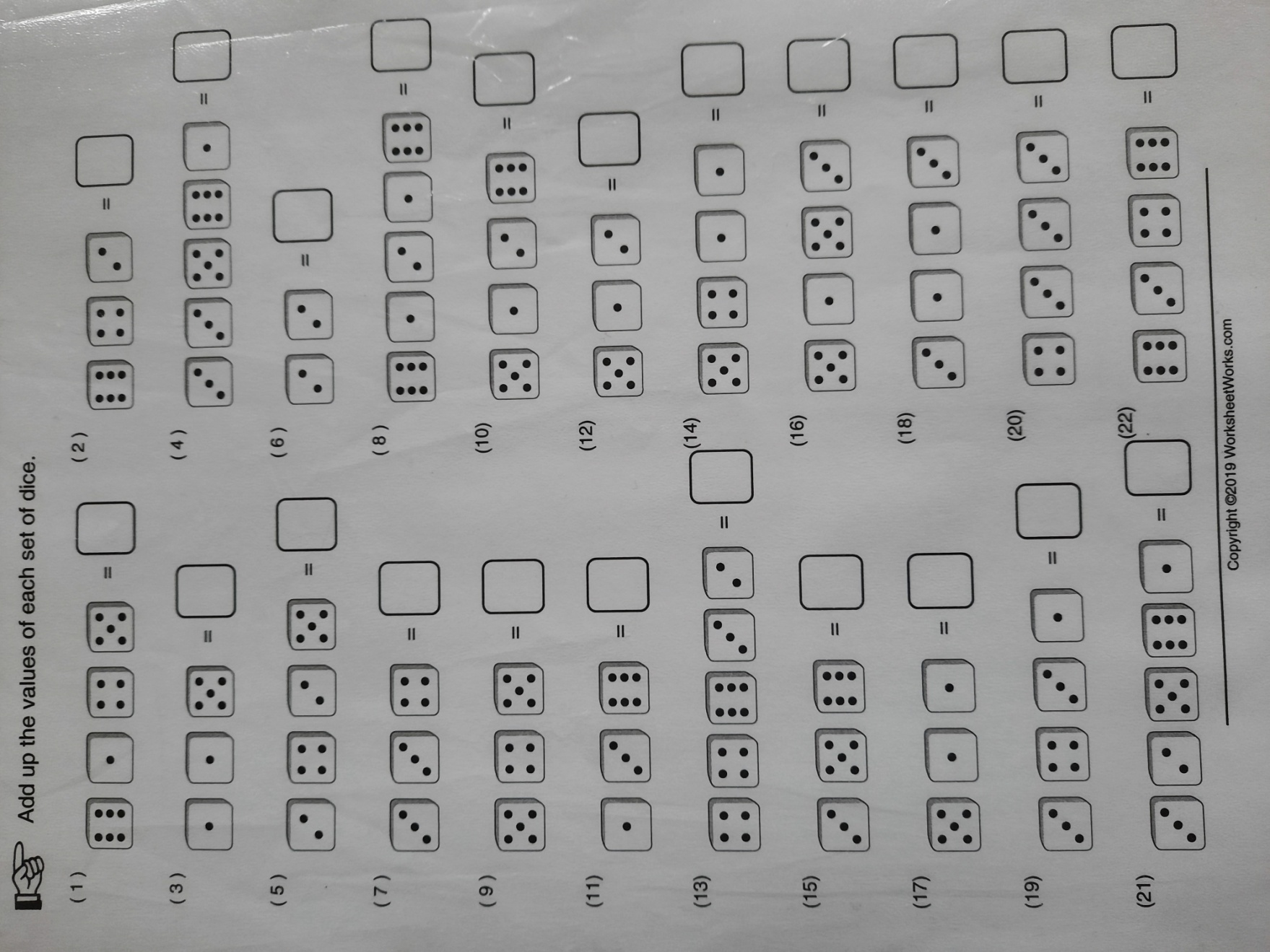 3. Wykonaj obliczenia: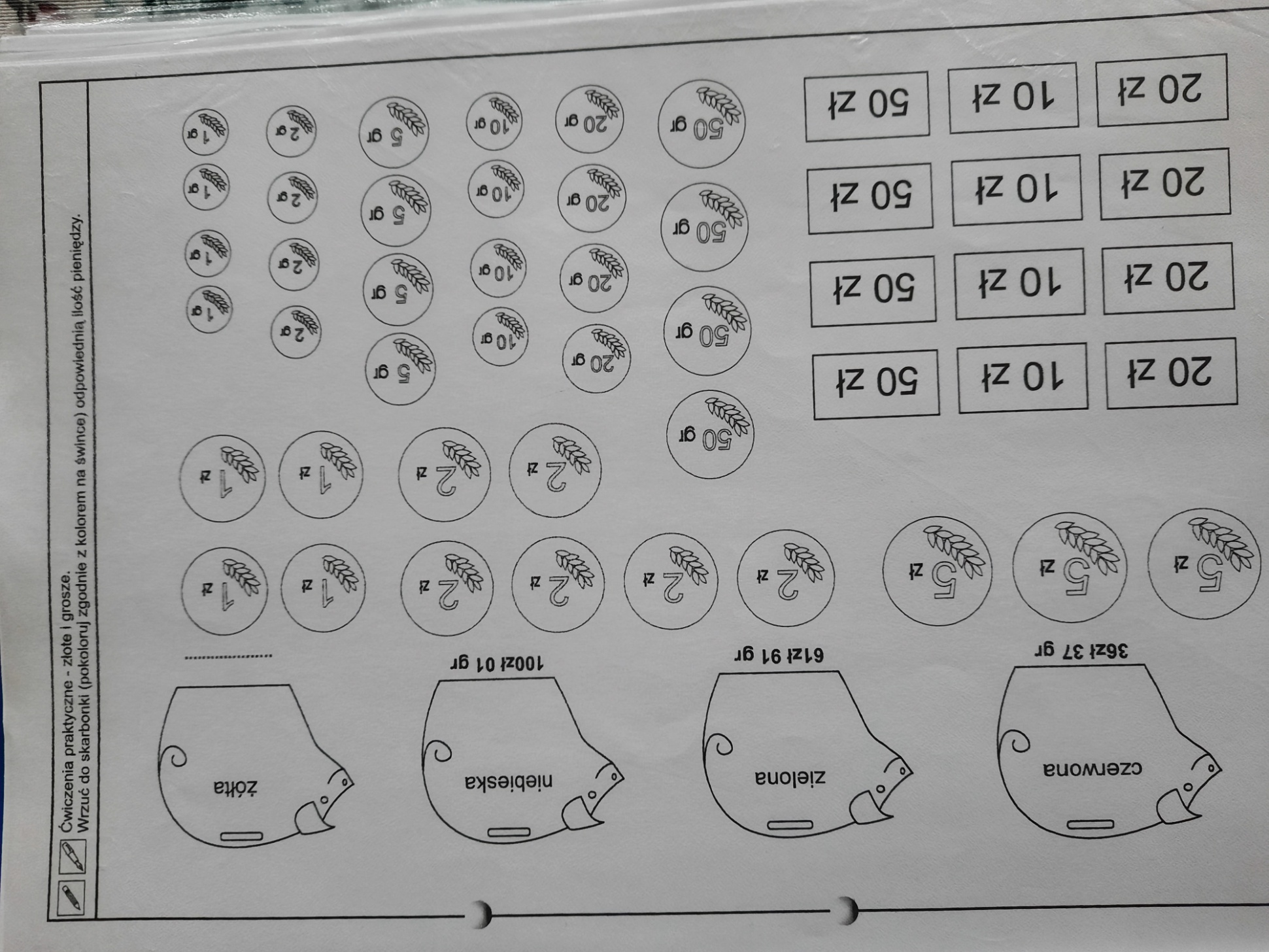 4. Przeczytaj tekst i odpowiedz na pytania: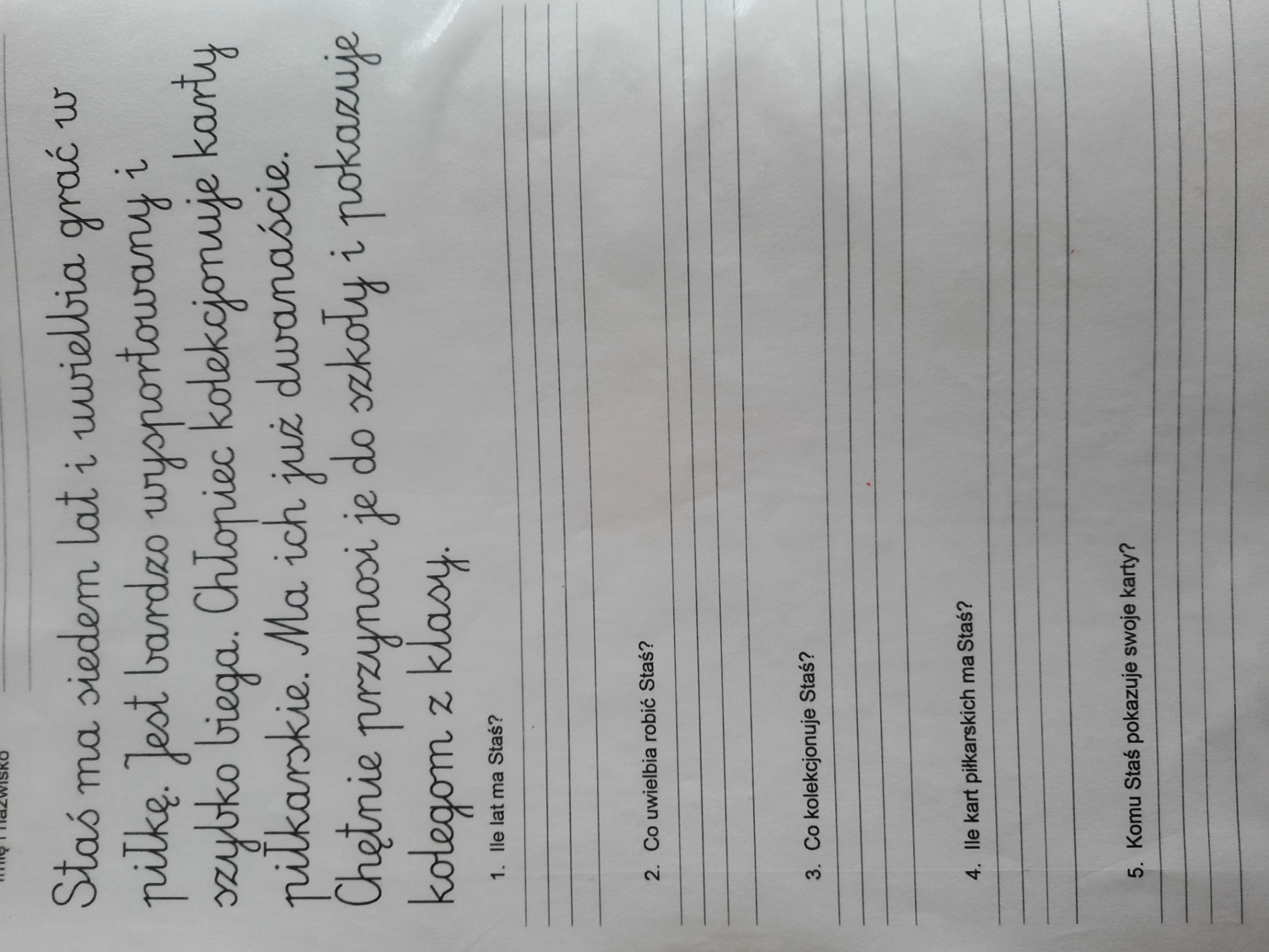 5. Przeczytaj list i odpowiedz na pytania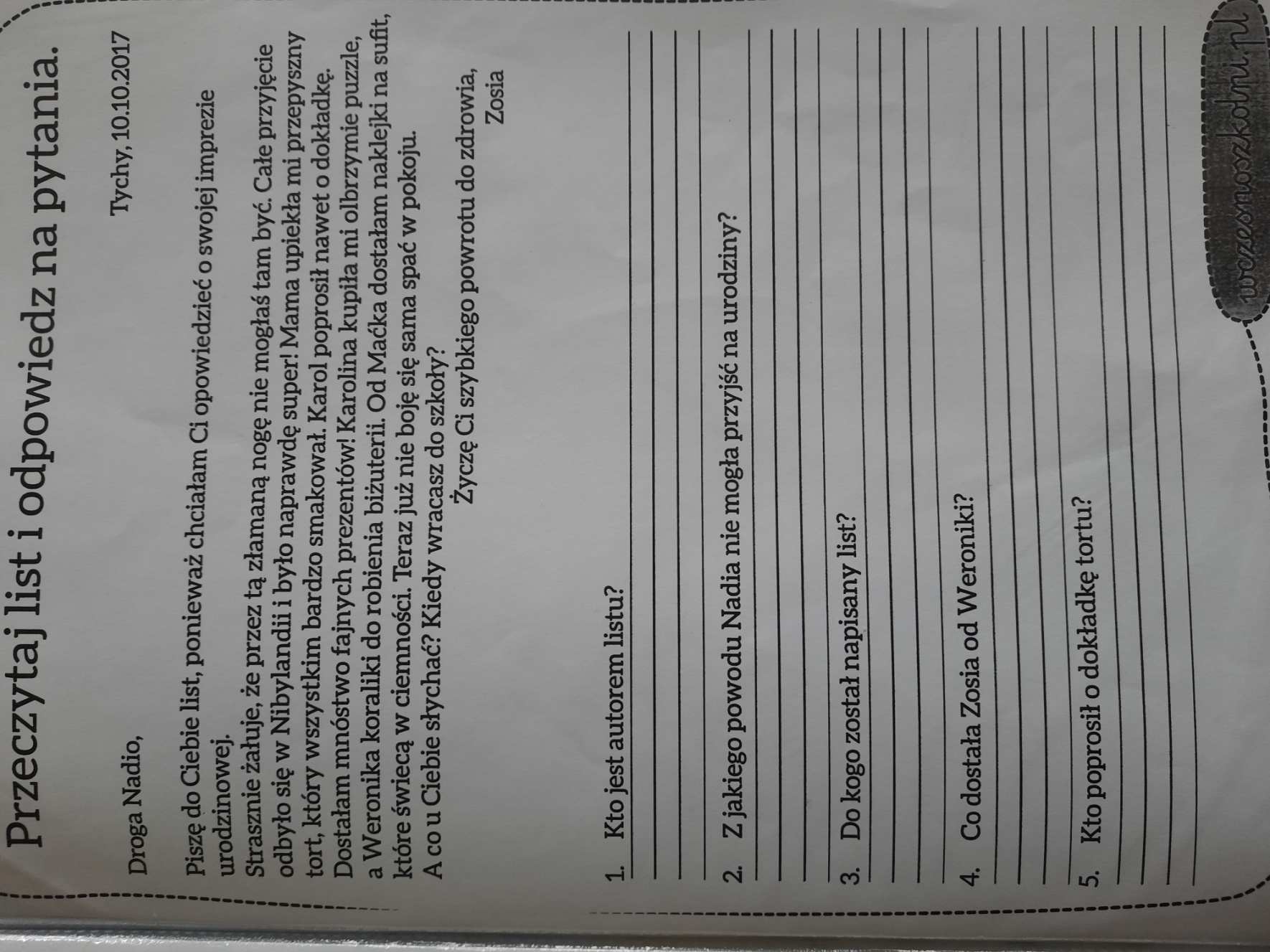 6. Wykonaj czynności porządkowe w swoim pokojua) zetrzyj kurzeb) pozamiataj podłogę lub odkurz c) zmyj podłogi Proszę wydrukować powyższe zadania do wykonania, a następnie przesłać zdjęcia wykonanych zadań na adres e- mail: ewcia580@gmail.com Jeżeli podczas wykonywanych zadań wystąpią trudności proszę o kontakt e-mail lub telefoniczny. Służę pomocą! POWODZENIA !!! 